ZIUA MONDIALĂ A CONTRACEPŢIEICONTRACEPŢIA: “DREPTUL TĂUESTE ȘIRESPONSABILITATEA TA!”26 Septembrie 2019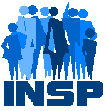 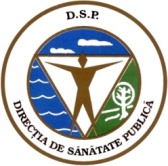 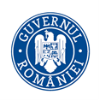 MINISTERUL SĂNĂTĂȚII      INSTITUTUL NAȚIONAL 	CENTRUL NAȚIONAL DE EVALUAREA ȘI				DE SĂNĂTATE PUBLICĂ	PROMOVAREA STĂRII DE SĂNĂTATECRSP IAȘI 	DSP IAȘIMaterial realizat în cadrul subprogramului de evaluare şi promovare a sănătăţii şi educaţie pentru sănătate al Ministerului Sănătății -  pentru distribuție gratuită